SAWLEY JUNIOR SCHOOL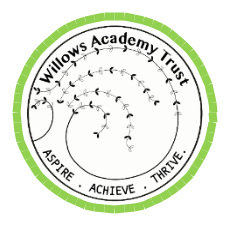 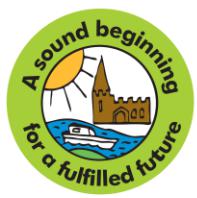 Willows Academy TrustTelephone: 0115 973 3626E-mail: info@sawley-jun.derbyshire.sch.uk Website: www.sawley-jun.derbyshire.sch.ukHeadteacher: Mrs A Burton Deputy Headteacher: Mrs L Taylor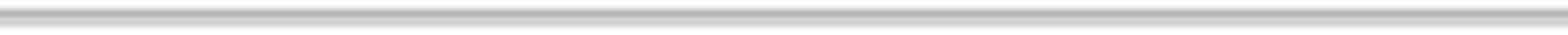 November 2019 Dear Candidate,Thank you for expressing an interest in the Part-Time (fixed-term) Class Teacher post at our school.Open any door at Sawley Juniors and you will find busy, happy children who enjoy learning and are proud to share their interests with you; teachers encourage children to do their best at all times. Visitors often comment about the positive ethos they experience in our school which is firmly rooted in our school vision.We are extremely proud of our school and what we achieve for our children. We were thrilled to maintain our ‘good’ judgement in our most recent Ofsted inspection in October 2017. We have a strong, dedicated and collaborative teaching team and our report recognised their diligent pursuit of excellence.Our commitment to continue to provide excellence for our children and community is a key driver in our philosophy and we are seeking like-minded individuals who would like to join us on this journey. We would currently judge our rating to be good with outstanding features – particularly in personal development, behaviour and welfare.Sawley Junior School is situated near the market town of Long Eaton, half way between Derby and Nottingham. We currently have 342 children on roll and operate a 3-form entry system organised into 12 classes. We serve a diverse catchment area with a mixture of private and rented housing. The majority of our children join us from Sawley Infant & Nursery School with whom we share a site.24% of our pupils have SEN/D provision, the majority at school action. 26% of our children are eligible for Pupil Premium.The school converted to academy status in November 2014 along with Sawley Infant & Nursery School, Dovedale Primary School and Shardlow Primary School: Willows Academy Trust was the first primary only multi- academy trust in Derbyshire. The four founding headteachers remain heavily involved in the direction of our trust and we are currently seeking to expand although our business plan sets out our commitment to ensuring all schools can retain their individual ethos. All schools have indeed retained their own ethos including curriculum and assessment systems. Our four schools work in close collaboration: all staff work in cluster groups across the academy and regularly join together to work on joint projects or take part in academy led CPD/INSET events.As an academy, we operate standard teachers’ pay and conditions and will honour any length of service brought in from local authority employment.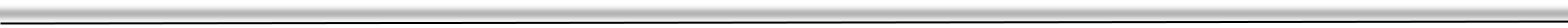 Willows Academy Trust … ASPIRE ... ACHIEVE … THRIVE … Willows Academy Trust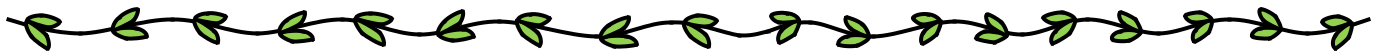 Company Name: Willows Academy Trust  (www.willowsacademytrust.co.uk) Company Registered No. 9093035 (England and Wales) Registered Office: Sawley Junior School, Wilmot Street. Long Eaton, Nottingham. NG10 3DQSAWLEY JUNIOR SCHOOLWillows Academy TrustTelephone: 0115 973 3626E-mail: info@sawley-jun.derbyshire.sch.uk Website: www.sawley-jun.derbyshire.sch.ukHeadteacher: Mrs A Burton Deputy Headteacher: Mrs L TaylorWe have worked hard to develop an exciting, relevant curriculum including our Learning Challenge curriculum. Teaching staff plan in year groups and benefit from PPA time together as a team on a weekly basis. We frequently plan ‘theme’ weeks to immerse children in deepening their knowledge and understanding. For example, each summer, all classes embark on an Enterprise Project which culminates in a ‘sales’ event. In the last two years, staff have chosen recycling/upcycling as the theme and the children have revelled in learning about their roles as global citizens of the future. Working within the Food for Life Partnership– all children are actively involved in our cooking and growing curriculum. We are committed to providing a safe and nurturing environment for our children and offer a variety of enrichment activities through extra-curricular provision and visiting experts.Supported by a committed Governing Body, we work hard to foster positive, effective relationships with the parents and families of Sawley Junior School children and with the wider community. We are proud of the care we have taken to ensure that we are an inclusive school, and we work hard to be friendly, positive and open in our approach.If we are the school for you, please post/email completed applications directly to the school.Application forms can be downloaded from the school website.Please do not hesitate to contact me if you have any further questions.Best wishes,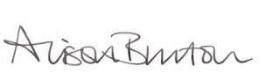 Alison BurtonHeadteacherWillows Academy Trust … ASPIRE ... ACHIEVE … THRIVE … Willows Academy TrustCompany Name: Willows Academy Trust  (www.willowsacademytrust.co.uk) Company Registered No. 9093035 (England and Wales) Registered Office: Sawley Junior School, Wilmot Street. Long Eaton, Nottingham. NG10 3DQ